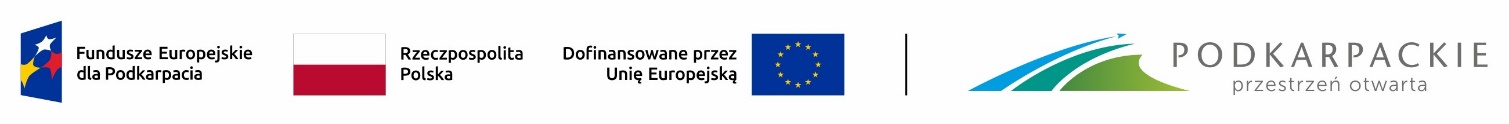 Załącznik nr 1
do uchwały Nr 573/12223/24
Zarządu Województwa Podkarpackiego
w Rzeszowie
z dnia 28 lutego 2024 r.Wykaz uczniów/uczennic, którym przyznaje się stypendium w ramach projektu pn. 
Poszerzając horyzonty - stypendia naukowe dla uczniów szkół zawodowych - edycja IZałącznik nr 2
do uchwały Nr 573/12223/24
Zarządu Województwa Podkarpackiego
w Rzeszowie
z dnia 28 lutego 2024 r.Wykaz uczniów/uczennic, którym nie przyznaje się stypendium w ramach projektu pn. 
Poszerzając horyzonty - stypendia naukowe dla uczniów szkół zawodowych - edycja ILp.Imię i nazwisko ucznia/uczennicyNr wnioskuLiczba punktów uzyskanych 
z oceny merytorycznejKwota przyznanego stypendium1IV/Z/41/202392,006 000, 00 zł 2IV/Z/39/202386,006 000, 00 zł 3IV/Z/35/202385,006 000, 00 zł 4XII/Z/283/202385,006 000, 00 zł 5VIII/Z/186/202384,006 000, 00 zł 6IV/Z/38/202383,006 000, 00 zł 7XXV/Z/540/202380,006 000, 00 zł 8XXII/Z/437/202379,006 000, 00 zł 9III/Z/8/202378,006 000, 00 zł 10III/Z/29/202376,506 000, 00 zł 11XXIV/Z/512/202376,006 000, 00 zł 12IV/Z/32/202376,006 000, 00 zł 13XXIV/Z/500/202375,006 000, 00 zł 14XII/Z/287/202375,006 000, 00 zł 15III/Z/30/202374,006 000, 00 zł 16XXIV/Z/502/202373,006 000, 00 zł 17VIII/Z/205/202371,006 000, 00 zł 18XII/Z/288/202371,006 000, 00 zł 19II/Z/5/202370,006 000, 00 zł 20XV/Z/337/202370,006 000, 00 zł 21XIX/Z/421/202370,006 000, 00 zł 22V/Z/101/202370,006 000, 00 zł 23XXIV/Z/507/202369,006 000, 00 zł 24XXIV/Z/456/202368,006 000, 00 zł 25XXV/Z/523/202367,506 000, 00 zł 26III/Z/28/202365,506 000, 00 zł 27XII/Z/285/202365,006 000, 00 zł 28XV/Z/360/202365,006 000, 00 zł 29XI/Z/267/202364,006 000, 00 zł 30III/Z/23/202364,006 000, 00 zł 31XI/Z/237/202363,506 000, 00 zł 32III/Z/27/202362,006 000, 00 zł 33XXIV/Z/492/202362,006 000, 00 zł 34XV/Z/327/202361,006 000, 00 zł 35IV/Z/34/202361,006 000, 00 zł 36III/Z/16/202360,506 000, 00 zł 37IX/Z/231/202360,006 000, 00 zł 38III/Z/12/202360,006 000, 00 zł 39V/Z/82/202359,506 000, 00 zł 40XV/Z/308/202359,006 000, 00 zł 41V/Z/86/202359,006 000, 00 zł 42XXV/Z/535/202359,006 000, 00 zł 43XII/Z/281/202359,006 000, 00 zł 44XXIV/Z/497/202358,506 000, 00 zł 45XXIV/Z/510/202358,006 000, 00 zł 46III/Z/9/202358,006 000, 00 zł 47XXIV/Z/474/202357,506 000, 00 zł 48IV/Z/46/202357,006 000, 00 zł 49XIX/Z/427/202357,006 000, 00 zł 50XV/Z/302/202356,506 000, 00 zł 51XI/Z/260/202356,006 000, 00 zł 52III/Z/11/202356,006 000, 00 zł 53XVII/Z/395/202356,006 000, 00 zł 54IX/Z/218/202356,006 000, 00 zł 55V/Z/112/202355,006 000, 00 zł 56XXIII/Z/442/202354,006 000, 00 zł 57XXIV/Z/522/202354,006 000, 00 zł 58VI/Z/113/202354,006 000, 00 zł 59IV/Z/47/202354,006 000, 00 zł 60XVIII/Z/407/202354,006 000, 00 zł 61XI/Z/276/202354,006 000, 00 zł 62XII/Z/290/202354,006 000, 00 zł 63XXIV/Z/482/202353,006 000, 00 zł 64XXIV/Z/455/202353,006 000, 00 zł 65IV/Z/42/202353,006 000, 00 zł 66VIII/Z/190/202353,006 000, 00 zł 67XI/Z/259/202352,506 000, 00 zł 68II/Z/4/202352,006 000, 00 zł 69XV/Z/321/202351,006 000, 00 zł 70XII/Z/284/202350,506 000, 00 zł 71XXIV/Z/515/202350,506 000, 00 zł 72VIII/Z/172/202350,006 000, 00 zł 73II/Z/6/202350,006 000, 00 zł 74V/Z/111/202349,506 000, 00 zł 75XXIV/Z/462/202349,506 000, 00 zł 76XXII/Z/440/202349,006 000, 00 zł 77XXI/Z/433/202349,006 000, 00 zł 78XV/Z/320/202349,006 000, 00 zł 79XXIV/Z/513/202349,006 000, 00 zł 80XVI/Z/364/202349,006 000, 00 zł 81XXV/Z/534/202349,006 000, 00 zł 82IV/Z/44/202349,006 000, 00 zł 83III/Z/13/202349,006 000, 00 zł 84V/Z/107/202348,506 000, 00 zł 85XXIV/Z/518/202348,006 000, 00 zł 86VII/Z/146/202348,006 000, 00 zł 87XV/Z/301/202348,006 000, 00 zł 88XI/Z/239/202348,006 000, 00 zł 89VIII/Z/214/202348,006 000, 00 zł 90XXIV/Z/487/202348,006 000, 00 zł 91V/Z/80/202348,006 000, 00 zł 92IX/Z/234/202348,006 000, 00 zł 93XXIV/Z/471/202347,006 000, 00 zł 94XV/Z/346/202347,006 000, 00 zł 95XV/Z/322/202347,006 000, 00 zł 96XV/Z/316/202347,006 000, 00 zł 97III/Z/25/202347,006 000, 00 zł 98III/Z/26/202347,006 000, 00 zł 99IV/Z/36/202347,006 000, 00 zł 100XI/Z/272/202347,006 000, 00 zł 101XXIV/Z/469/202347,006 000, 00 zł 102XXIV/Z/491/202346,506 000, 00 zł 103VIII/Z/206/202346,006 000, 00 zł 104XXIV/Z/483/202346,006 000, 00 zł 105XXIV/Z/481/202346,006 000, 00 zł 106XI/Z/249/202346,006 000, 00 zł 107XV/Z/331/202346,006 000, 00 zł 108VIII/Z/160/202346,006 000, 00 zł 109VIII/Z/192/202346,006 000, 00 zł 110XVIII/Z/409/202346,006 000, 00 zł 111III/Z/22/202346,006 000, 00 zł 112XVI/Z/375/202345,006 000, 00 zł 113V/Z/66/202345,006 000, 00 zł 114VI/Z/128/202345,006 000, 00 zł 115VIII/Z/168/202345,006 000, 00 zł 116XIX/Z/413/202345,006 000, 00 zł 117XXIV/Z/473/202345,006 000, 00 zł 118XXIV/Z/509/202345,006 000, 00 zł 119XXIV/Z/484/202344,006 000, 00 zł 120XXIV/Z/457/202344,006 000, 00 zł 121V/Z/67/202344,006 000, 00 zł 122XXIV/Z/466/202344,006 000, 00 zł 123V/Z/72/202344,006 000, 00 zł 124VI/Z/126/202344,006 000, 00 zł 125XI/Z/255/202344,006 000, 00 zł 126II/Z/1/202344,006 000, 00 zł 127XXIV/Z/452/202343,506 000, 00 zł 128XVI/Z/379/202343,006 000, 00 zł 129XVI/Z/377/202343,006 000, 00 zł 130XXIV/Z/489/202343,006 000, 00 zł 131XVI/Z/367/202343,006 000, 00 zł 132XVII/Z/403/202343,006 000, 00 zł 133VIII/Z/207/202343,006 000, 00 zł 134III/Z/15/202343,006 000, 00 zł 135V/Z/59/202342,506 000, 00 zł 136XVI/Z/371/202342,506 000, 00 zł 137XXV/Z/526/202342,506 000, 00 zł 138XXV/Z/524/202342,006 000, 00 zł 139XVI/Z/369/202342,006 000, 00 zł 140VII/Z/137/202342,006 000, 00 zł 141XV/Z/319/202342,006 000, 00 zł 142VI/Z/132/202342,006 000, 00 zł 143XXIV/Z/501/202341,506 000, 00 zł 144III/Z/17/202341,506 000, 00 zł 145XXII/Z/439/202341,006 000, 00 zł 146XV/Z/357/202341,006 000, 00 zł 147XI/Z/271/202341,006 000, 00 zł 148III/Z/19/202341,006 000, 00 zł 149XII/Z/291/202341,006 000, 00 zł 150XVI/Z/374/202340,506 000, 00 zł 151IX/Z/232/202340,506 000, 00 zł 152V/Z/88/202340,506 000, 00 zł 153XXIV/Z/479/202340,506 000, 00 zł 154XIV/Z/297/202340,506 000, 00 zł 155XIV/Z/294/202340,006 000, 00 zł 156XXII/Z/441/202340,006 000, 00 zł 157XXIV/Z/476/202340,006 000, 00 zł 158V/Z/93/202340,006 000, 00 zł 159V/Z/64/202340,006 000, 00 zł 160VI/Z/116/202340,006 000, 00 zł 161XXIV/Z/516/202340,006 000, 00 zł 162XIX/Z/426/202340,006 000, 00 zł 163IV/Z/31/202340,006 000, 00 zł 164XIV/Z/299/202340,006 000, 00 zł 165II/Z/2/202340,006 000, 00 zł 166VIII/Z/167/202340,006 000, 00 zł 167XV/Z/352/202340,006 000, 00 zł 168IX/Z/226/202340,006 000, 00 zł 169VI/Z/115/202340,006 000, 00 zł 170IX/Z/227/202340,006 000, 00 zł 171XI/Z/247/202339,506 000, 00 zł 172XV/Z/358/202339,506 000, 00 zł 173XI/Z/238/202339,506 000, 00 zł 174VIII/Z/197/202339,506 000, 00 zł 175XXV/Z/529/202339,506 000, 00 zł 176III/Z/18/202339,506 000, 00 zł 177XVII/Z/398/202339,006 000, 00 zł 178V/Z/87/202339,006 000, 00 zł 179VII/Z/142/202339,006 000, 00 zł 180VII/Z/152/202339,006 000, 00 zł 181XV/Z/339/202339,006 000, 00 zł 182VI/Z/134/202339,006 000, 00 zł 183IV/Z/49/202339,006 000, 00 zł 184VI/Z/131/202339,006 000, 00 zł 185XXV/Z/532/202338,506 000, 00 zł 186XV/Z/348/202338,506 000, 00 zł 187XI/Z/244/202338,506 000, 00 zł 188XV/Z/334/202338,506 000, 00 zł 189VIII/Z/178/202338,506 000, 00 zł 190XV/Z/344/202338,006 000, 00 zł 191XVII/Z/389/202338,006 000, 00 zł 192IV/Z/48/202338,006 000, 00 zł 193VIII/Z/165/202338,006 000, 00 zł 194XV/Z/343/202338,006 000, 00 zł 195XXIV/Z/480/202338,006 000, 00 zł 196XXIV/Z/451/202338,006 000, 00 zł 197IX/Z/220/202338,006 000, 00 zł 198XIX/Z/423/202338,006 000, 00 zł 199VIII/Z/174/202338,006 000, 00 zł 200XXIV/Z/520/202338,006 000, 00 zł 201XV/Z/317/202338,006 000, 00 zł 202IV/Z/55/202338,006 000, 00 zł 203XX/Z/430/202338,006 000, 00 zł 204XV/Z/324/202337,506 000, 00 zł 205V/Z/76/202337,506 000, 00 zł 206XXIV/Z/475/202337,006 000, 00 zł 207VIII/Z/183/202337,006 000, 00 zł 208XXIV/Z/454/202337,006 000, 00 zł 209VII/Z/154/202337,006 000, 00 zł 210XXIV/Z/453/202337,006 000, 00 zł 211IV/Z/53/202337,006 000, 00 zł 212VII/Z/151/202337,006 000, 00 zł 213XXIV/Z/477/202337,006 000, 00 zł 214XV/Z/305/202337,006 000, 00 zł 215XXIV/Z/486/202337,006 000, 00 zł 216XIX/Z/417/202337,006 000, 00 zł 217XI/Z/275/202336,506 000, 00 zł 218XXIV/Z/504/202336,506 000, 00 zł 219XV/Z/338/202336,506 000, 00 zł 220VII/Z/139/202336,506 000, 00 zł 221VII/Z/143/202336,006 000, 00 zł 222VIII/Z/216/202336,006 000, 00 zł 223VII/Z/155/202336,006 000, 00 zł 224XVIII/Z/406/202336,006 000, 00 zł 225XXV/Z/538/202336,006 000, 00 zł 226XII/Z/292/202336,006 000, 00 zł 227XVIII/Z/404/202336,006 000, 00 zł 228XIV/Z/300/202336,006 000, 00 zł 229VIII/Z/180/202336,006 000, 00 zł 230XXIV/Z/460/202336,006 000, 00 zł 231VII/Z/157/202336,006 000, 00 zł 232XVI/Z/373/202336,006 000, 00 zł 233XV/Z/340/202336,006 000, 00 zł 234XV/Z/335/202336,006 000, 00 zł 235XIX/Z/412/202336,006 000, 00 zł 236XXIV/Z/448/202336,006 000, 00 zł 237XVII/Z/402/202335,506 000, 00 zł 238V/Z/98/202335,506 000, 00 zł 239XI/Z/274/202335,506 000, 00 zł 240III/Z/21/202335,506 000, 00 zł 241XXV/Z/541/202335,006 000, 00 zł 242XV/Z/355/202335,006 000, 00 zł 243XXIV/Z/490/202335,006 000, 00 zł 244XVII/Z/401/202335,006 000, 00 zł 245XXIV/Z/464/202335,006 000, 00 zł 246V/Z/99/202335,006 000, 00 zł 247IX/Z/225/202335,006 000, 00 zł 248XV/Z/306/202335,006 000, 00 zł 249XXIV/Z/508/202335,006 000, 00 zł 250V/Z/70/202335,006 000, 00 zł 251VIII/Z/169/202335,006 000, 00 zł 252XXIII/Z/444/202335,006 000, 00 zł 253VI/Z/118/202335,006 000, 00 zł 254V/Z/85/202334,506 000, 00 zł 255IX/Z/222/202334,506 000, 00 zł 256XIV/Z/296/202334,506 000, 00 zł 257XV/Z/333/202334,006 000, 00 zł 258V/Z/79/202334,006 000, 00 zł 259XV/Z/332/202334,006 000, 00 zł 260VIII/Z/202/202334,006 000, 00 zł 261II/Z/3/202334,006 000, 00 zł 262XXV/Z/539/202334,006 000, 00 zł 263XXIV/Z/467/202334,006 000, 00 zł 264IV/Z/33/202334,006 000, 00 zł 265XXI/Z/431/202334,006 000, 00 zł 266VIII/Z/215/202334,006 000, 00 zł 267IV/Z/51/202334,006 000, 00 zł 268IX/Z/228/202334,006 000, 00 zł 269VI/Z/125/202333,506 000, 00 zł 270VII/Z/147/202333,506 000, 00 zł 271V/Z/108/202333,506 000, 00 zł 272VIII/Z/181/202333,506 000, 00 zł 273V/Z/60/202333,506 000, 00 zł 274III/Z/10/202333,506 000, 00 zł 275VIII/Z/195/202333,006 000, 00 zł 276XXV/Z/531/202333,006 000, 00 zł 277XXV/Z/527/202333,006 000, 00 zł 278XXIV/Z/450/202333,006 000, 00 zł 279VIII/Z/213/202333,006 000, 00 zł 280VIII/Z/194/202333,006 000, 00 zł 281V/Z/63/202333,006 000, 00 zł 282IV/Z/37/202333,006 000, 00 zł 283VIII/Z/184/202333,006 000, 00 zł 284VIII/Z/199/202333,006 000, 00 zł 285XVI/Z/362/202332,506 000, 00 zł 286VIII/Z/170/202332,506 000, 00 zł 287XVIII/Z/405/202332,506 000, 00 zł 288XXV/Z/537/202332,006 000, 00 zł 289XXIV/Z/463/202332,006 000, 00 zł 290VIII/Z/171/202332,006 000, 00 zł 291IV/Z/45/202332,006 000, 00 zł 292XXIV/Z/503/202332,006 000, 00 zł 293XVI/Z/376/202332,006 000, 00 zł 294VIII/Z/182/202332,006 000, 00 zł 295VIII/Z/209/202332,006 000, 00 zł 296XXIV/Z/496/202331,506 000, 00 zł 297V/Z/84/202331,506 000, 00 zł 298XVI/Z/365/202331,506 000, 00 zł 299VIII/Z/164/202331,506 000, 00 zł 300V/Z/61/202331,506 000, 00 zł 301V/Z/58/202331,506 000, 00 zł 302XXIV/Z/494/202331,006 000, 00 zł 303XII/Z/282/202331,006 000, 00 zł 304XV/Z/303/202331,006 000, 00 zł 305XV/Z/309/202331,006 000, 00 zł 306VII/Z/153/202331,006 000, 00 zł 307IV/Z/54/202331,006 000, 00 zł 308XV/Z/341/202331,006 000, 00 zł 309VII/Z/141/202331,006 000, 00 zł 310XXIV/Z/521/202331,006 000, 00 zł 311VIII/Z/161/202331,006 000, 00 zł 312XV/Z/347/202331,006 000, 00 zł 313XXIV/Z/514/202331,006 000, 00 zł 314VIII/Z/176/202331,006 000, 00 zł 315XVII/Z/387/202331,006 000, 00 zł 316XV/Z/353/202331,006 000, 00 zł 317XI/Z/248/202330,506 000, 00 zł 318XXIV/Z/465/202330,506 000, 00 zł 319XI/Z/258/202330,506 000, 00 zł 320VIII/Z/163/202330,006 000, 00 zł 321XXIII/Z/443/202330,006 000, 00 zł 322XI/Z/278/202330,006 000, 00 zł 323V/Z/96/202330,006 000, 00 zł 324XXIV/Z/505/202330,006 000, 00 zł 325XXIV/Z/459/202330,006 000, 00 zł 326VII/Z/149/202330,006 000, 00 zł 327V/Z/112/1/202330,006 000, 00 zł 328XXIV/Z/495/202330,006 000, 00 zł 329XV/Z/304/202330,006 000, 00 zł 330IX/Z/219/202330,006 000, 00 zł 331XVII/Z/390/202330,006 000, 00 zł 332XIX/Z/429/202329,506 000, 00 zł 333XV/Z/345/202329,506 000, 00 zł 334XI/Z/241/202329,506 000, 00 zł 335XI/Z/251/202329,506 000, 00 zł 336V/Z/65/202329,506 000, 00 zł 337V/Z/109/202329,506 000, 00 zł 338VII/Z/140/202329,006 000, 00 zł 339XVI/Z/361/202329,006 000, 00 zł 340XI/Z/252/202329,006 000, 00 zł 341VIII/Z/217/1/202329,006 000, 00 zł 342III/Z/24/202329,006 000, 00 zł 343VIII/Z/193/202329,006 000, 00 zł 344VIII/Z/189/202329,006 000, 00 zł 345VIII/Z/217/2/202329,006 000, 00 zł 346XV/Z/330/202329,006 000, 00 zł 347XV/Z/351/202329,006 000, 00 zł 348XXII/Z/436/202329,006 000, 00 zł 349V/Z/71/202329,006 000, 00 zł 350XXIV/Z/461/202329,006 000, 00 zł 351XIX/Z/419/202329,006 000, 00 zł 352V/Z/94/202329,006 000, 00 zł 353XIX/Z/411/202329,006 000, 00 zł 354XVII/Z/396/202329,006 000, 00 zł 355XXIV/Z/485/202328,506 000, 00 zł 356XVI/Z/378/202328,506 000, 00 zł 357XXIV/Z/499/202328,506 000, 00 zł 358XI/Z/250/202328,506 000, 00 zł 359XIV/Z/298/202328,506 000, 00 zł 360XI/Z/270/202328,506 000, 00 zł 361XVIII/Z/408/202328,506 000, 00 zł 362VI/Z/114/202328,506 000, 00 zł 363XV/Z/312/202328,006 000, 00 zł 364XXV/Z/525/202328,006 000, 00 zł 365XV/Z/350/202328,006 000, 00 zł 366IV/Z/43/202328,006 000, 00 zł 367XXIV/Z/470/202328,006 000, 00 zł 368XXIV/Z/472/202328,006 000, 00 zł 369VI/Z/129/202328,006 000, 00 zł 370XXV/Z/536/202328,006 000, 00 zł 371XVII/Z/388/202328,006 000, 00 zł 372XV/Z/354/202328,006 000, 00 zł 373VIII/Z/196/202328,006 000, 00 zł 374XVII/Z/391/202328,006 000, 00 zł 375IX/Z/223/202328,006 000, 00 zł 376VIII/Z/179/202328,006 000, 00 zł 377VII/Z/138/202328,006 000, 00 zł 378XI/Z/253/202328,006 000, 00 zł 379XIX/Z/416/202328,006 000, 00 zł 380IV/Z/56/202328,006 000, 00 zł 381XI/Z/245/202327,506 000, 00 zł 382XXIV/Z/447/202327,506 000, 00 zł 383XV/Z/315/202327,506 000, 00 zł 384VIII/Z/210/202327,506 000, 00 zł 385XI/Z/264/202327,506 000, 00 zł 386XIX/Z/422/202327,506 000, 00 zł 387VI/Z/120/202327,506 000, 00 zł 388XVI/Z/368/202327,006 000, 00 zł 389V/Z/81/202327,006 000, 00 zł 390VIII/Z/187/202327,006 000, 00 zł 391IX/Z/233/202327,006 000, 00 zł 392XVII/Z/394/202327,006 000, 00 zł 393IV/Z/40/202327,006 000, 00 zł 394XI/Z/257/202327,006 000, 00 zł 395XVII/Z/393/202327,006 000, 00 zł 396V/Z/62/202327,006 000, 00 zł 397XI/Z/243/202327,006 000, 00 zł 398XXIV/Z/488/202327,006 000, 00 zł 399VIII/Z/217/202327,006 000, 00 zł 400V/Z/97/202327,006 000, 00 zł 401V/Z/78/202327,006 000, 00 zł 402VIII/Z/203/202327,006 000, 00 zł 403V/Z/74/202327,006 000, 00 zł 404XI/Z/280/202327,006 000, 00 zł 405V/Z/91/202327,006 000, 00 zł 406VIII/Z/158/202327,006 000, 00 zł 407XI/Z/263/202326,506 000, 00 zł 408XI/Z/265/202326,506 000, 00 zł 409VIII/Z/212/202326,506 000, 00 zł 410VIII/Z/159/202326,506 000, 00 zł 411VIII/Z/162/202326,506 000, 00 zł 412XIV/Z/293/202326,506 000, 00 zł 413VII/Z/145/202326,506 000, 00 zł 414XIX/Z/428/202326,506 000, 00 zł 415XVI/Z/372/202326,006 000, 00 zł 416VIII/Z/198/202326,006 000, 00 zł 417XVI/Z/370/202326,006 000, 00 zł 418V/Z/112/2/202326,006 000, 00 zł 419XIV/Z/295/202326,006 000, 00 zł 420VIII/Z/208/202326,006 000, 00 zł 421V/Z/77/202326,006 000, 00 zł 422X/Z/236/202326,006 000, 00 zł 423IX/Z/230/202326,006 000, 00 zł 424V/Z/102/202325,506 000, 00 zł 425VIII/Z/185/202325,006 000, 00 zł 426XV/Z/356/202325,006 000, 00 zł 427XIX/Z/420/202325,006 000, 00 zł 428VIII/Z/175/202325,006 000, 00 zł 429VIII/Z/204/202325,006 000, 00 zł 430XXIV/Z/468/202325,006 000, 00 zł 431XI/Z/254/202325,006 000, 00 zł 432XVII/Z/381/202325,006 000, 00 zł 433XXIV/Z/478/202325,006 000, 00 zł 434XV/Z/323/202325,006 000, 00 zł 435VIII/Z/191/202325,006 000, 00 zł 436XV/Z/342/202325,006 000, 00 zł 437XXV/Z/530/202325,006 000, 00 zł 438V/Z/68/202325,006 000, 00 zł 439VIII/Z/201/202325,006 000, 00 zł 440VIII/Z/173/202325,006 000, 00 zł 441V/Z/92/202325,006 000, 00 zł 442VII/Z/156/202325,006 000, 00 zł 443VIII/Z/200/202325,006 000, 00 zł 444VI/Z/124/202325,006 000, 00 zł 445VI/Z/135/202324,506 000, 00 zł 446V/Z/100/202324,506 000, 00 zł 447XI/Z/261/202324,506 000, 00 zł 448XI/Z/266/202324,506 000, 00 zł 449VI/Z/123/202324,506 000, 00 zł 450IX/Z/224/202324,506 000, 00 zł 451V/Z/90/202324,506 000, 00 zł 452XV/Z/325/202324,006 000, 00 zł 453XXII/Z/435/202324,006 000, 00 zł 454V/Z/57/202324,006 000, 00 zł 455XVI/Z/380/202324,006 000, 00 zł 456XV/Z/328/202324,006 000, 00 zł 457XV/Z/314/202324,006 000, 00 zł 458XV/Z/318/202324,006 000, 00 zł 459XXIV/Z/446/202324,006 000, 00 zł 460XIX/Z/425/202324,006 000, 00 zł 461XIX/Z/418/202324,006 000, 00 zł 462XV/Z/307/202324,006 000, 00 zł 463XV/Z/359/202324,006 000, 00 zł 464IV/Z/52/202324,006 000, 00 zł 465XI/Z/262/202323,506 000, 00 zł 466V/Z/95/202323,506 000, 00 zł 467XI/Z/277/202323,506 000, 00 zł 468V/Z/73/202323,006 000, 00 zł 469XV/Z/336/202323,006 000, 00 zł 470XV/Z/311/202323,006 000, 00 zł 471XXIV/Z/519/202323,006 000, 00 zł 472XXIV/Z/493/202323,006 000, 00 zł 473IX/Z/235/202323,006 000, 00 zł 474VI/Z/133/202323,006 000, 00 zł 475XVII/Z/400/202323,006 000, 00 zł RazemRazemRazemRazem2 850 000,00 złLp.Imię i nazwisko ucznia/uczennicyNr wnioskuLiczba punktów uzyskanych 
z oceny merytorycznejKwota przyznanego stypendium1XXV/Z/533/202323,000,00 zł 2XI/Z/268/202323,000,00 zł3VIII/Z/166/202323,000,00 zł4IX/Z/229/202323,000,00 zł5XXV/Z/528/202323,000,00 zł6IX/Z/221/202323,000,00 zł7XI/Z/269/202322,500,00 zł8XV/Z/349/202322,500,00 zł9VIII/Z/211/202322,500,00 zł10XV/Z/360/1/202322,000,00 zł11VII/Z/144/202322,000,00 zł12XXII/Z/434/202322,000,00 zł13XXIV/Z/498/202322,000,00 zł14XVII/Z/397/202322,000,00 zł15XI/Z/240/202322,000,00 zł16XI/Z/242/202321,500,00 zł17XIX/Z/410/202321,500,00 zł18XXIV/Z/449/202321,000,00 zł19XI/Z/246/202321,000,00 zł20XIX/Z/414/202321,000,00 zł21XI/Z/279/202321,000,00 zł22V/Z/103/202320,000,00 zł23XV/Z/310/202319,000,00 zł24XVII/Z/382/202318,000,00 złRazemRazemRazemRazem0,00 zł